Красногвардейский районМБОУ «Удачненская школа»Неделя физической культуры и здоровьяСоставил: Маультиев Ю.А.2019 г.Учитель физкультуры: Маультиев Ю.А.,                                            МБОУ «Удачненская школа»Цель мероприятия:Способствовать укреплению здоровья и повышению творческой активности.Задачи:1.Укрепление здоровья, закаливание организма и повышение уровня физического развития и работоспособности2.Развитие физических качеств (быстрота, сила, ловкость, выносливость)3.Улучшение здоровья учащихся.С 25 февраля по 01 мартаобъявляется неделяфизкультуры и здоровья.1. "Турнир по настольному теннису" 6-9 кл.                  - 25 02.19г.2. «Весёлые старты» - 5-6 кл.                                           - 26.02.19г.3. Неполная разборка и сборка АК-74   6-9кл.                    -  26.02.19г.                                                          4. Стрельба из пневматической винтовки (10м.)              - 28.02.19г.1.Соревнование по настольному теннису:   Принимали участие: Белоконь Александр, Шевченко Михаил,   Грищук Даниэль    Давыдов Сергей, Чуриков Артур,   Соколов Никита, Бризгалов Станислав, Шевченко Дарья                                                                                                                                                                                                                                                                                                                                                                                                                                                                                                                                                                                      место- Давыдов М. 2- место -Белоконь А. 3-место -Шевченко С.  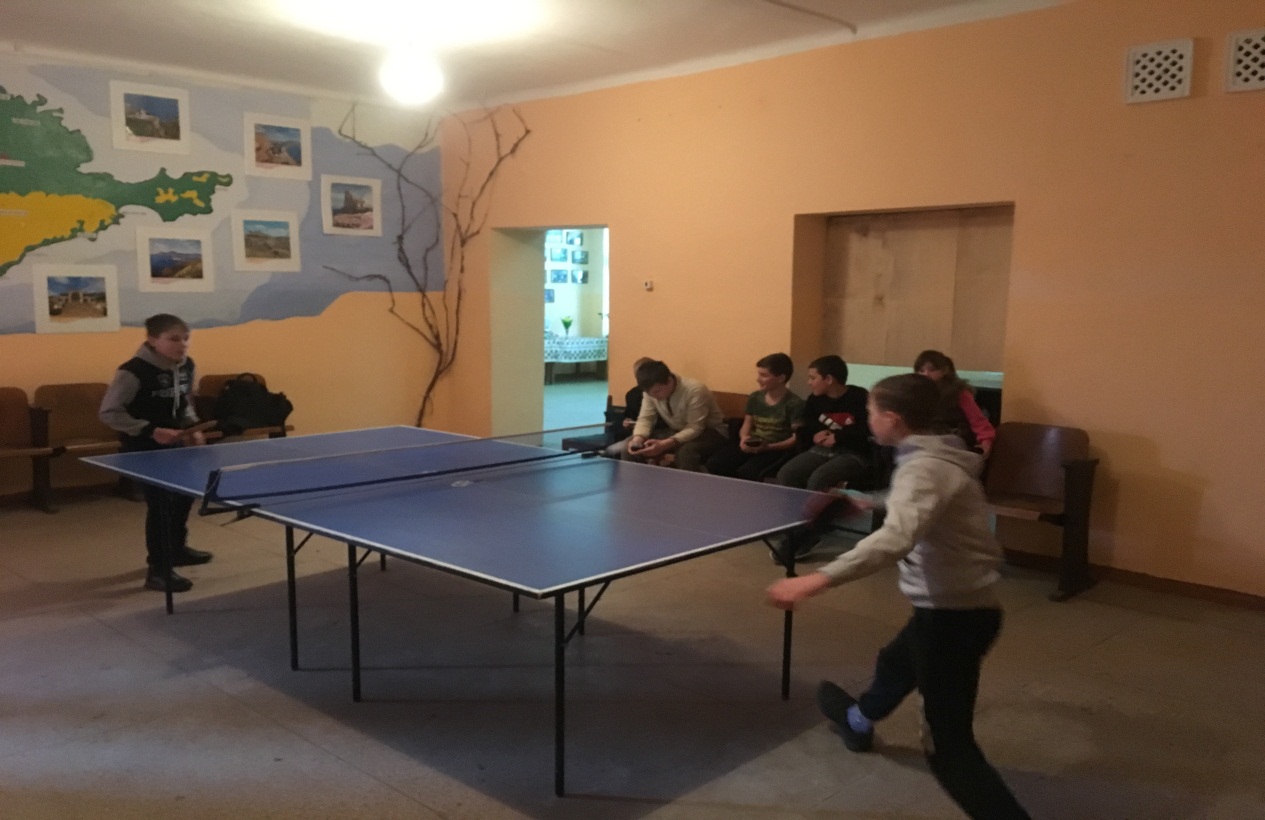 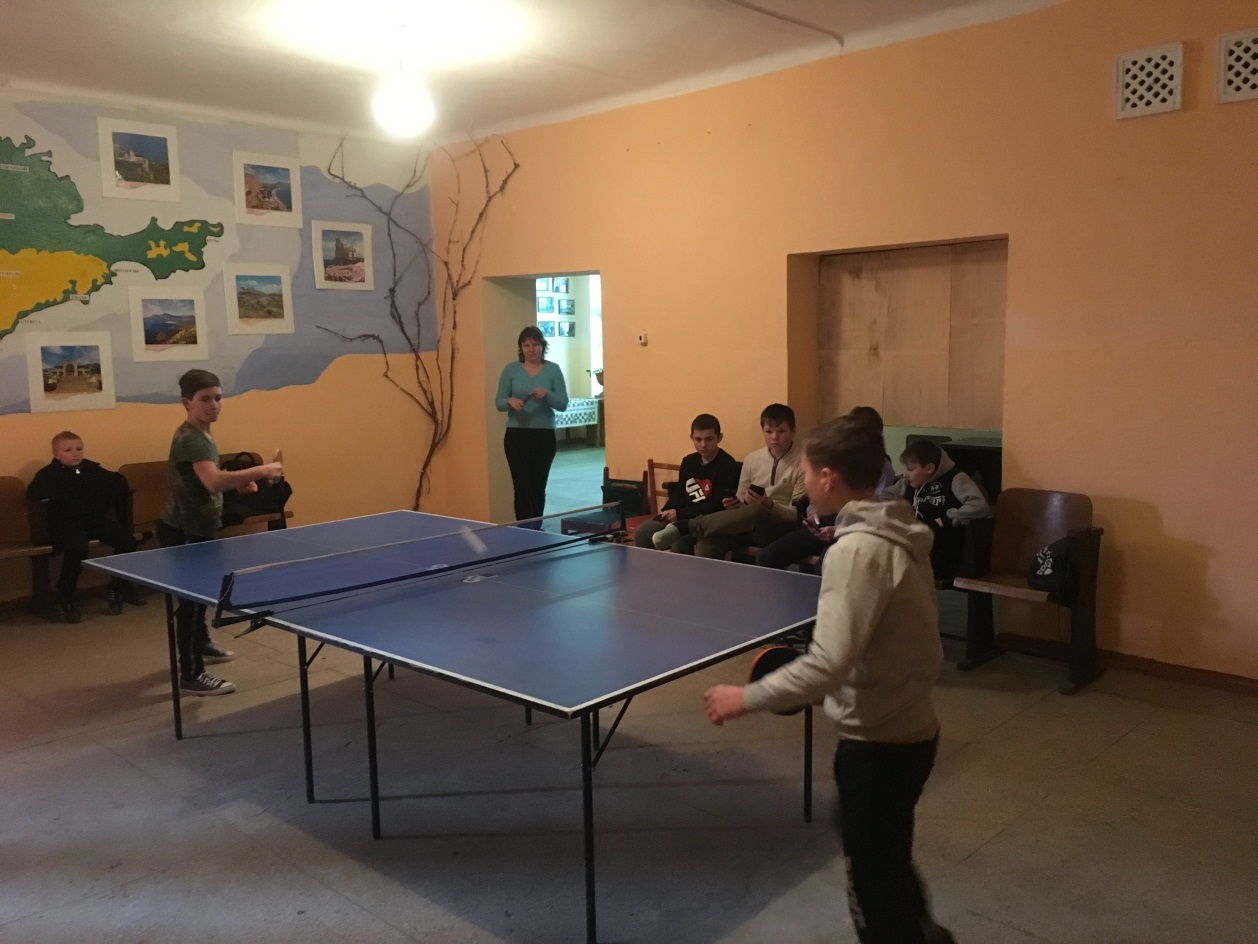                      2.«Весёлые старты»  -  между командами 5-6 кл.Победитель – 6 класс                     3. Конкурс – Неполная разборка и сборка АК-74Участники: Белоконь А, Грищук Д, Давыдов М, Шевченко С, Соколов Н,   Бризгалов С, Давыдов Д, Новицкий А, Таганский Н, Заец Е, Иванова Л, Андреева Л.Победитель: Шевченко Сергей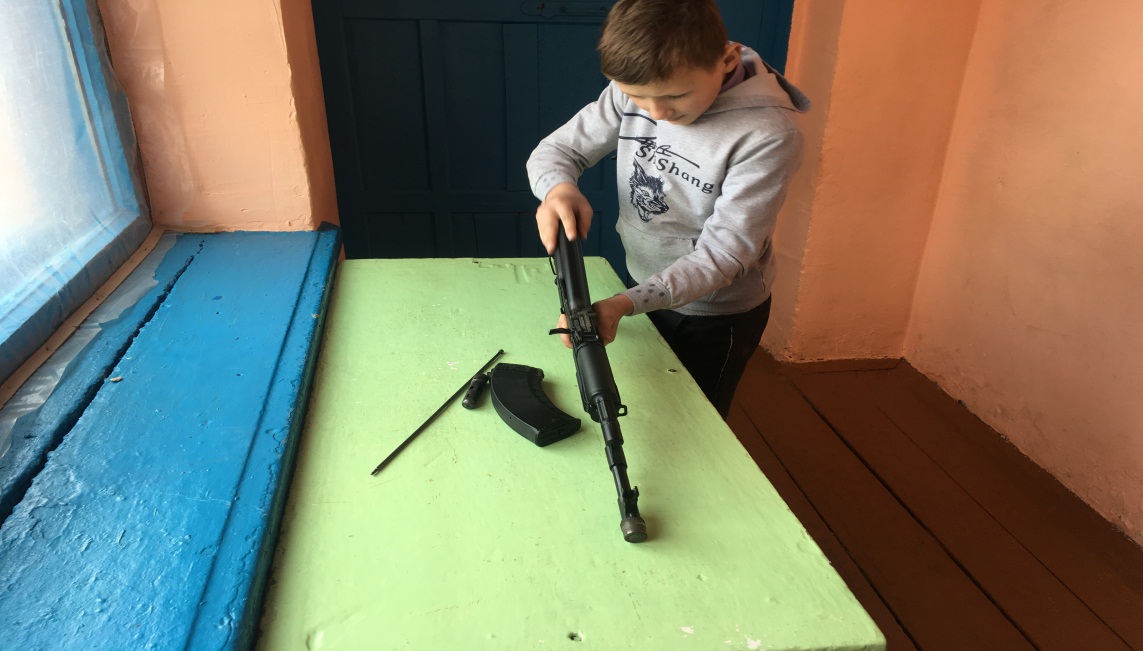                    4. Стрельба из пневматической  винтовки с расстояния 10 метров( 3 пробных, 10 зачётных пуль)Участники: Давыдов М, Шевченко С,  Соколов Н, Заец Е, Иванова Л, Андреева Л,  Когут А, Бризгалов С, Фролова О.1-    место Когут Анастасия- 66 очковместо – Андреева Лиля- 52 очкаместо – Бризгалов Станислав -49 очков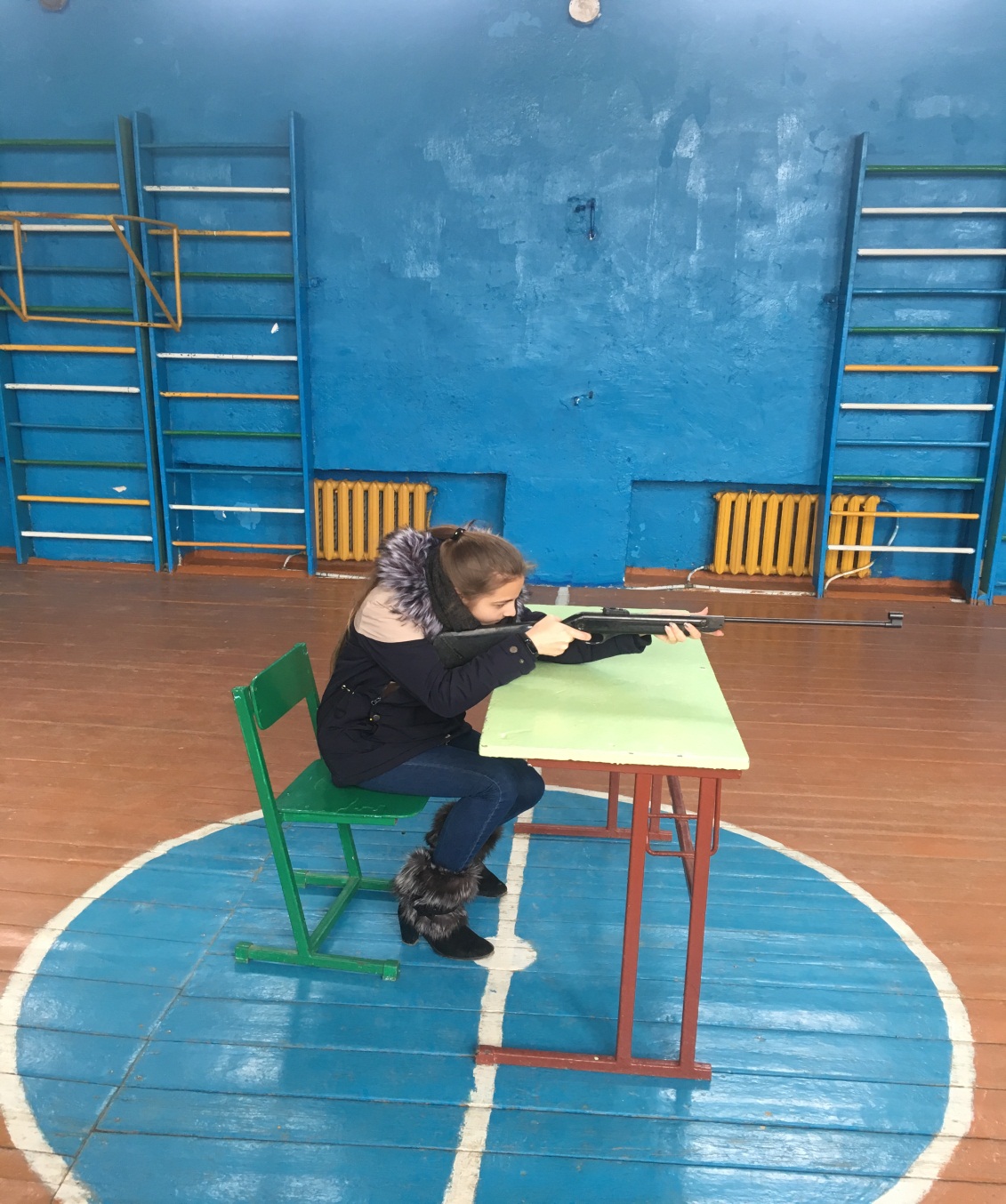 